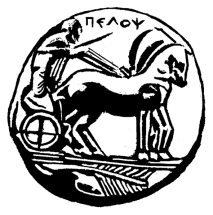 ΑΚΑΔΗΜΑΪΚΟ ΕΤΟΣ 2019-2020ΑΝΑΠΛΗΡΩΣΗ ΜΑΘΗΜΑΤΟΣ ΛΟΓΩ ΤΗΣ ΕΠΕΤΕΙΟΥ ΤΗΣ 28ης ΟΚΤΩΒΡΙΟΥ 201912Κ7_8: Κλασική Αρχαιολογία: Γεωμετρική και Αρχαϊκή ΕποχήΒ΄  Εξαμ. –  Μάθ.  Κορμού (Μεταφορά στο Α΄ Εξάμ)To μάθημα ΓΕΩΜΕΤΡΙΚΗ ΚΑΙ ΑΡΧΑΪΚΗ ΕΠΟΧΗ της 28ης Οκτωβρίου 2019 (18.00-21.00), θα αναπληρωθεί την Τετάρτη 30 Οκτωβρίου 2019 στις 12.00-15.00 στην Αίθουσα Αρνόκουρου. Η διδάσκουσαΧ. Θλιβέρη08.10.2019